○加賀野菜加工品へのブランドマークの使用について　１　使用できるブランドマーク　　　※色や形状を改変しないこと。（背景色：白）２　使用許可申請書添付書類等（１）別紙（２）パッケージデザイン（３）仕入れを証明する書類（納品書等）（４）試食用サンプル３　別紙に記載する項目　　　１．販売・製造に関すること　　　　　・販売者名　　　　　・製造者名　　　　　・食品衛生法に基づく許可等（保健所への届出）　　　２．商品に関すること　　　　　・商品名　　　　　・販売価格　　　　　・販売開始日　　　・販売場所　３．加賀野菜の使用に関すること　　　　　・使用品目　　　　　・仕入先　　　　　・商品内容量　　　　　・加賀野菜含有量　　　　　（注意点）使用品目と同一品目・他産地のものを原材料としないこと。タテ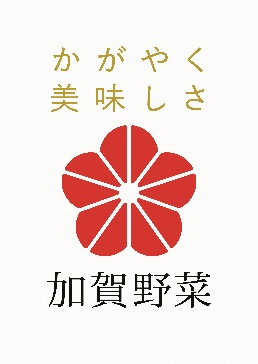 ヨコ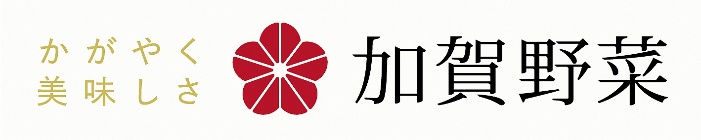 